รายละเอียดโครงการพัฒนาแผนพัฒนาท้องถิ่นสี่ปี (พ.ศ. ๒๕๖๑-๒๕๖๔) เพิ่มเติมและเปลี่ยนแปลง ครั้งที่ ๑สำหรับองค์กรปกครองส่วนท้องถิ่นดำเนินการองค์การบริหารส่วนตำบลสำราญใต้ อำเภอสามชัยจังหวัดกาฬสินธุ์ก. ยุทธศาสตร์จังหวัดที่  ๑ ส่งเสริมและพัฒนาการผลิต การแปรรูป อาหารปลอดภัย และพืชเศรษฐกิจหลักแบบครบวงจรข.ยุทธศาสตร์การพัฒนาของ อปท.ในเขตจังหวัดที่ ๒  ด้านการพัฒนาผลผลิตทางการเกษตร   ๓. ยุทธศาสตร์  การพัฒนาด้านเศรษฐกิจและการท่องเที่ยว	๓.๑ แผนงานการเกษตรรายละเอียดโครงการพัฒนาแผนพัฒนาท้องถิ่นสี่ปี (พ.ศ. ๒๕๖๑-๒๕๖๔) เพิ่มเติมและเปลี่ยนแปลง ครั้งที่ ๑สำหรับองค์กรปกครองส่วนท้องถิ่นดำเนินการองค์การบริหารส่วนตำบลสำราญใต้ อำเภอสามชัยจังหวัดกาฬสินธุ์ก. ยุทธศาสตร์จังหวัดที่  ๓ พัฒนาศักยภาพของจังหวัด ให้เป็นเมืองน่าอยู่อาศัย น่าท่องเที่ยว และน่าลงทุนข.ยุทธศาสตร์การพัฒนาของ อปท.ในเขตจังหวัดที่ ๑ การพัฒนาคนและสังคมที่มีคุณภาพ   ๖. ยุทธศาสตร์การพัฒนา ด้านสาธารณสุข	๖.๑ สาธารณสุขรายละเอียดโครงการพัฒนาแผนพัฒนาท้องถิ่นสี่ปี (พ.ศ. ๒๕๖๑-๒๕๖๔) เพิ่มเติมและเปลี่ยนแปลง ครั้งที่ ๑สำหรับองค์กรปกครองส่วนท้องถิ่นดำเนินการองค์การบริหารส่วนตำบลสำราญใต้ อำเภอสามชัยจังหวัดกาฬสินธุ์ก. ยุทธศาสตร์จังหวัดที่  ๓  พัฒนาศักยภาพของจังหวัด ให้เป็นเมืองน่าอยู่ น่าท่องเที่ยว และน่าลงทุนข.ยุทธศาสตร์การพัฒนาของ อปท.ในเขตจังหวัดที่ ๖ การอนุรักษ์ทรัพยากรธรรมชาติและสิ่งแวดล้อม   ๕. ยุทธศาสตร์การพัฒนา ด้านทรัพยากรธรรมชาติและสิ่งแวดล้อม	๕.๑ ด้านทรัพยากรธรรมชาติและสิ่งแวดล้อม รายละเอียดโครงการพัฒนา                  แผนพัฒนาท้องถิ่นสี่ปี (พ.ศ. ๒๕๖๑-๒๕๖๔) เพิ่มเติมและเปลี่ยนแปลง ครั้งที่ ๑สำหรับองค์กรปกครองส่วนท้องถิ่นดำเนินการองค์การบริหารส่วนตำบลสำราญใต้ อำเภอสามชัยจังหวัดกาฬสินธุ์ก. ยุทธศาสตร์จังหวัดที่  ๓  พัฒนาศักยภาพของจังหวัด ให้เป็นเมืองน่าอยู่ น่าท่องเที่ยว และน่าลงทุนข.ยุทธศาสตร์การพัฒนาของ อปท.ในเขตจังหวัดที่ ๑ การพัฒนาคนและสังคมที่มีคุณภาพ   ๒. ยุทธศาสตร์การพัฒนา ด้านส่งเสริมการศึกษา ศาสนาและวัฒนธรรม	๒.๑ แผนงานการศึกษา รายละเอียดโครงการพัฒนาแผนพัฒนาท้องถิ่นสี่ปี (พ.ศ. ๒๕๖๑-๒๕๖๔) เพิ่มเติมและเปลี่ยนแปลง ครั้งที่ ๑สำหรับองค์กรปกครองส่วนท้องถิ่นดำเนินการองค์การบริหารส่วนตำบลสำราญใต้ อำเภอสามชัยจังหวัดกาฬสินธุ์ก. ยุทธศาสตร์จังหวัดที่  ๓ พัฒนาศักยภาพของจังหวัด ให้เป็นเมืองน่าอยู่อาศัย น่าท่องเที่ยว และน่าลงทุนข.ยุทธศาสตร์การพัฒนาของ อปท.ในเขตจังหวัดที่ ๑ การพัฒนาคนและสังคมที่มีคุณภาพ   ๔. ยุทธศาสตร์การพัฒนา ด้านการพัฒนาสังคม	๔.๑ แผนงานบริหารทั่วไปบัญชีสรุปโครงการพัฒนาแผนพัฒนาท้องถิ่นสี่ปี (พ.ศ.๒๕๖๑ – ๒๕๖๔) เพิ่มเติมครั้งที่ ๑องค์การบริหารส่วนตำบลสำราญใต้ เหตุผลความจำเป็น   ระเบียบกระทรวงมหาดไทยว่าด้วยการจัดทำแผนพัฒนาขององค์กรปกครองส่วนท้องถิ่น (ฉบับที่ ๒) พ.ศ.๒๕๕๙   ซึ่งได้กำหนดให้องค์กรปกครองส่วนท้องถิ่นมีอำนาจและหน้าที่ในการจัดทำแผนพัฒนาท้องถิ่นสี่ปีและแผนการดำเนินงาน  โดยให้องค์กรปกครองส่วนท้องถิ่นใช้แผนพัฒนาท้องถิ่นสี่ปี เป็นกรอบในการจัดทำงบประมาณรายจ่ายประจำปี  งบประมาณรายจ่ายเพิ่มเติมและงบประมาณจาก เงินสะสมในช่วงของแผนนั้น  รวมทั้งวางแนวทางเพื่อให้มีการปฏิบัติให้บรรลุวัตถุประสงค์ตามโครงการ พัฒนาที่กำหนดไว้ในแผนพัฒนาท้องถิ่นสี่ปี องค์การบริหารส่วนตำบลสำราญใต้ ได้ดำเนินการจัดทำแผนพัฒนาท้องถิ่นสี่ปี (พ.ศ.๒๕๖๑– ๒๕๖๔)  ซึ่งประกาศใช้แผนพัฒนาท้องถิ่นสี่ปี (พ.ศ.๒๕๖๑– ๒๕๖๔)  เมื่อวันที่ ๓๐ พฤศจิกายน  พ.ศ. ๒๕๕๙  ไปแล้วนั้น แต่การจัดทำแผนพัฒนาท้องถิ่นสี่ปี ต้องสอดคล้องกับนโยบายของผู้บริหาร และ เพื่อบรรเทาความเดือดร้อนของประชาชน  ซึ่งยังมีโครงการ/กิจกรรมที่ยังไม่ได้บรรจุไว้ในแผนพัฒนาท้องถิ่นสี่ปี (พ.ศ.๒๕๖๑-๒๕๖๔) ดั้งนั้น องค์การบริหารส่วนตำบลสำราญใต้ จึงต้องจัดทำแผนพัฒนาท้องถิ่นสี่ปี (พ.ศ.๒๕๖๑– ๒๕๖๔) เพิ่มเติมและเปลี่ยนแปลง ครั้งที่ ๑ ตามระเบียบกระทรวงมหาดไทยว่าด้วย  การจัดทำแผนพัฒนาขององค์กรปกครองส่วนท้องถิ่น (ฉบับที่ ๒) พ.ศ.๒๕๕๙ ข้อ ๙  ให้ยกเลิกความใน ข้อ ๒๒  ของระเบียบกระทรวงมหาดไทย ว่าด้วยการจัดทำแผนพัฒนาขององค์กรปกครองส่วนท้องถิ่น พ.ศ.๒๕๔๘ และให้ใช้ความต่อไปนี้แทน“ข้อ ๒๒  เพื่อประโยชน์ของประชาชน องค์กรปกครองส่วนท้องถิ่นอาจเพิ่มเติมหรือเปลี่ยนแปลงแผนพัฒนาท้องถิ่นสี่ปีได้  โดยให้ดำเนินการตามขั้นตอน  ดังนี้  (๑) คณะกรรมการสนับสนุนการจัดทำาแผนพัฒนาท้องถิ่น จัดทำร่างแผนพัฒนาท้องถิ่นสี่ ปีที่เพิ่มเติมหรือเปลี่ยนแปลงพร้อมเหตุผลและความจำเป็นเสนอคณะกรรมการพัฒนาท้องถิ่น (๒) คณะกรรมการพัฒนาท้องถิ่นและประชาคมท้องถิ่นพิจารณาร่างแผนพัฒนาท้องถิ่นสี่ปี ที่เพิ่มเติมหรือเปลี่ยนแปลงเพื่อเสนอผู้บริหารท้องถิ่น (๓) ผู้บริหารท้องถิ่นพิจารณาอนุมัติร่างแผนพัฒนาท้องถิ่นสี่ปีที่เพิ่มเติมหรือเปลี่ยนแปลง และ ประกาศใช้แผนพัฒนาท้องถิ่นสี่ปีที่เพิ่มเติมหรือเปลี่ยนแปลง เพื่อให้เป็นไปตามกฎหมายว่าด้วยสภาตำบลและองค์การบริหารส่วนตำบล  สำหรับ องค์การบริหารส่วนตำบล  ให้ผู้บริหารท้องถิ่นเสนอร่างแผนพัฒนาท้องถิ่นสี่ปีที่เพิ่มเติมหรือเปลี่ยนแปลงต่อ สภาองค์การบริหารส่วนตำบล  เพื่อให้ความเห็นชอบก่อน  แล้วผู้บริหารท้องถิ่นจึงพิจารณาอนุมัติและประกาศใช้ต่อไป” ในกรณีแผนพัฒนาท้องถิ่นสี่ปีมีระยะเวลาการใช้บังคับเหลืออยู่ไม่ถึงหนึ่งร้อยแปดสิบวัน ไม่ให้ดำเนินการเพิ่มเติมหรือเปลี่ยนแปลง **************************** คำนำ ระเบียบกระทรวงมหาดไทยว่าด้วยการจัดทำแผนพัฒนาขององค์กรปกครองส่วนท้องถิ่น (ฉบับที่ ๒) พ.ศ.๒๕๕๙  ซึ่งได้กำหนดให้องค์กรปกครองส่วนท้องถิ่นมีอำนาจและหน้าที่ในการจัดทำแผนพัฒนาท้องถิ่นสี่ปีและแผนการดำเนินงาน โดยให้องค์กรปกครองส่วนท้องถิ่นใช้แผนพัฒนาท้องถิ่นสี่ปี เป็นกรอบในการจัดทำงบประมาณรายจ่ายประจำปี งบประมาณรายจ่ายเพิ่มเติม และงบประมาณจาก เงินสะสมในช่วงของแผนนั้น  รวมทั้งวางแนวทางเพื่อให้มีการปฏิบัติให้บรรลุวัตถุประสงค์ตามโครงการพัฒนาที่กำหนดไว้ในแผนพัฒนาท้องถิ่นสี่ปี องค์การบริหารส่วนตำบลสำราญใต้  ได้ดำเนินการจัดทำแผนพัฒนาท้องถิ่นสี่ปี (พ.ศ.๒๕๖๑– ๒๕๖๔) ซึ่งประกาศใช้แผนพัฒนาท้องถิ่นสี่ปี (พ.ศ.๒๕๖๑– ๒๕๖๔)  เมื่อวันที่ ๓๐ พฤศจิกายน พ.ศ. ๒๕๕๙ ไปแล้วนั้น   แต่การจัดทำแผนพัฒนาท้องถิ่นสี่ปี ต้องสอดคล้อง กับนโยบายของผู้บริหาร และเพื่อบรรเทาความเดือดร้อนของประชาชน  ซึ่งยังมีโครงการ/กิจกรรมที่ยัง ไม่ได้บรรจุไว้ในแผนพัฒนาท้องถิ่นสี่ปี (พ.ศ.๒๕๖๑-๒๕๖๔) รายละเอียดของโครงการ ดั้งนั้นองค์การบริหารส่วนตำบลสำราญใต้  จึงต้องจัดทำแผนพัฒนาท้องถิ่นสี่ปี (พ.ศ. ๒๕๖๑– ๒๕๖๔) เพิ่มเติมและเปลี่ยนแปลง ครั้งที่ ๑  เพื่อบรรเทาความเดือดร้อนของประชาชน ตามนโยบายผู้บริหารองค์การบริหารส่วนตำบลสำราญใต้ ต่อไป           		องค์การบริหารส่วนตำบลสำราญใต้         กุมภาพันธ์  ๒๕๖๑แผนพัฒนาท้องถิ่น ๔ ปี (พ.ศ. ๒๕๖๑ – ๒๕๖๔) เพิ่มเติมและเปลี่ยนแปลง  ครั้งที่ ๑สารบัญเรื่อง										หน้าคำนำ										  ๑เหตุผลความจำเป็น							  	  ๒ 	บัญชีสรุปโครงการพัฒนาฯ							  ๓รายละเอียดโครงการพัฒนาฯ				-ยุทธศาสตร์ที่ ๒ ด้านส่งเสริมการศึกษาฯ						  ๔-ยุทธศาสตร์ที่ ๓ ด้านเศรษฐกิจและการท่องเที่ยว					  ๕-ยุทธศาสตร์ที่ ๔ ด้านการพัฒนาสังคม						  ๖-ยุทธศาสตร์ที่ ๕ ด้านทรัพยากรธรรมชาติและสิ่งแวดล้อม				  ๗-ยุทธศาสตร์ที่ ๖ ด้านสาธารณสุข							  ๘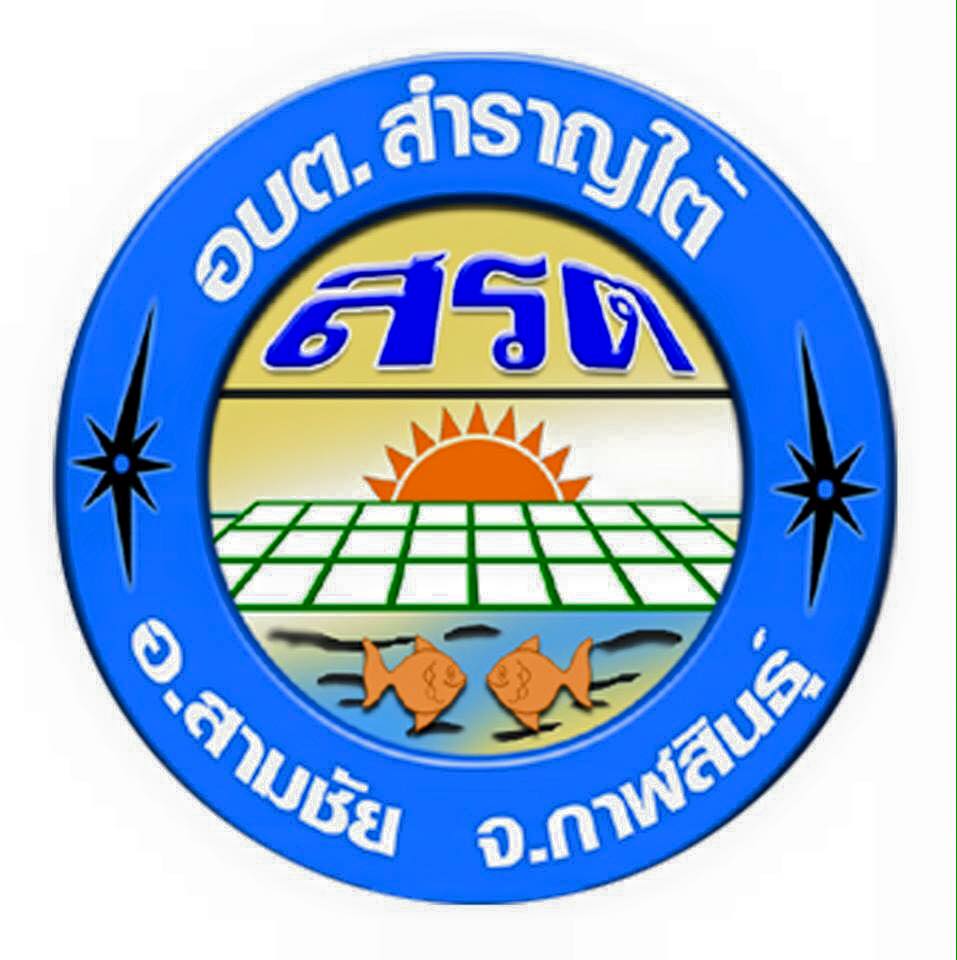 แผนพัฒนาท้องถิ่นสี่ปี (พ.ศ.๒๕๖๑ – ๒๕๖๔ ) เพิ่มเติมและเปลี่ยนแปลง ครั้งที่ ๑***********************************************************************************************ขององค์การบริหาร	ส่วนตำบลสำราญใต้อำเภอสามชัย จังหวัดกาฬสินธุ์ชื่อโครงการ/กิจกรรมวัตถุประสงค์เป้าหมาย(ผลผลิตของโครงการ)งบประมาณและที่มางบประมาณและที่มางบประมาณและที่มางบประมาณและที่มาตัวชี้วัดผลลัพธ์ที่คาดว่าจะได้รับหน่วยงานที่รับผิดชอบชื่อโครงการ/กิจกรรมวัตถุประสงค์เป้าหมาย(ผลผลิตของโครงการ)๒๕๖๑(บาท)๒๕๖๒(บาท)๒๕๖๓(บาท)๒๕๖๔(บาท)ตัวชี้วัดผลลัพธ์ที่คาดว่าจะได้รับหน่วยงานที่รับผิดชอบ1โครงการก่อสร้างฝายน้ำล้นลำห้วยกลอย บ้านกุดแห่ หมู่ 5เพื่อให้ประชาชนมีน้ำเพื่อการเกษตรอย่างเพียงพอตลอดฤดูกาลฝายน้ำล้น ขนาดกว้าง 25 เมตร ยาว 800 เมตร สันฝายสูง 4.50 เมตร 5,000,000-5,000,000-1. ร้อยละของเกษตรกร ที่ใช้น้ำ ทำการเกษตร               2. ร้อยละของประชาชนพึงพอใจ   ทำให้ประชาชนมีน้ำใช้เพื่อการเกษตรอบต.สำราญใต้2โครงการก่อสร้างฝายน้ำล้นลำห้วยยาง บ้านท่าช้าง  หมู่ 8เพื่อให้ประชาชนมีน้ำเพื่อการเกษตรอย่างเพียงพอตลอดฤดูกาลฝายน้ำล้น ขนาดกว้าง 15  เมตร ยาว 40  เมตรสันฝายสูง  2.5เมตร 5,000,000-5,000,000-1. ร้อยละของเกษตรกร ที่ใช้น้ำ ทำการเกษตร               2. ร้อยละของประชาชนพึงพอใจ   ทำให้ประชาชนมีน้ำใช้เพื่อการเกษตรอบต.สำราญใต้3โครงการขุดลอกคลองส่งน้ำ สถานีสูบน้ำ ภายในเขตตำบลสำราญใต้เพื่อขุดลอกคลองส่งน้ำ อำนวยความสะดวกแก่เกษตรกรผู้ใช้น้ำสถานีสูบน้ำ 4 แห่งภายในเขตพื้นที่ อบต. สำราญใต้๓,๕00,000๓,๕00,000๓,๕00,000๓,๕00,000คลองส่งน้ำที่ได้มาตรฐานเกษตรกรผู้ใช้น้ำได้รับความสะดวกในการเกษตรอบต.สำราญใต้รวม  3 โครงการรวม  3 โครงการรวม  3 โครงการรวม  3 โครงการ13,๕๐๐,๐๐๐๓,๕๐๐,๐๐๐1๓,๕๐๐,๐๐๐๓,๕๐๐,๐๐๐ชื่อโครงการ/กิจกรรมวัตถุประสงค์เป้าหมาย(ผลผลิตของโครงการ)งบประมาณและที่มางบประมาณและที่มางบประมาณและที่มางบประมาณและที่มาตัวชี้วัดผลลัพธ์ที่คาดว่าจะได้รับหน่วยงานที่รับผิดชอบชื่อโครงการ/กิจกรรมวัตถุประสงค์เป้าหมาย(ผลผลิตของโครงการ)๒๕๖๑(บาท)๒๕๖๒(บาท)๒๕๖๓(บาท)๒๕๖๔(บาท)ตัวชี้วัดผลลัพธ์ที่คาดว่าจะได้รับหน่วยงานที่รับผิดชอบ1โครงการป้องกันโรคพิษสุนัขบ้าเพื่อป้องกันโรคพิษสุขบ้า สุนัขและแมว ในเขตพื้นที่ อบต.สำราญใต้ ได้รับการฉีดวัคซีน ครบทุกครัวเรือน50,00050,00050,00050,000ร้อยละ ของประชาชนในเขตพื้นที่ ปลอดจากโรคพิษสุนัขบ้าชุมชนปลอดโรคพิษสุนัขบ้าอบต.สำราญใต้รวม  1  โครงการรวม  1  โครงการรวม  1  โครงการรวม  1  โครงการ50,00050,00050,00050,000ชื่อโครงการ/กิจกรรมวัตถุประสงค์เป้าหมาย(ผลผลิตของโครงการ)งบประมาณและที่มางบประมาณและที่มางบประมาณและที่มางบประมาณและที่มาตัวชี้วัดผลลัพธ์ที่คาดว่าจะได้รับหน่วยงานที่รับผิดชอบชื่อโครงการ/กิจกรรมวัตถุประสงค์เป้าหมาย(ผลผลิตของโครงการ)๒๕๖๑(บาท)๒๕๖๒(บาท)๒๕๖๓(บาท)๒๕๖๔(บาท)ตัวชี้วัดผลลัพธ์ที่คาดว่าจะได้รับหน่วยงานที่รับผิดชอบ1โครงการอนุรักษ์สิ่งแวดล้อมในเขตพื้นที่ อบต.สำราญใต้เพื่ออนุรักษ์ทรัพยากรธรรมชาติจำนวน  ๑ โครงการ50,00050,00050,00050,000ในเขตพื้นที่ อบต.ทรัพยากรธรรมชาติและสิ่งแวดล้อมที่ดีประชาชนในชุมชนมีจิตสำนึกร่วมกัน ในการอนุรักษ์ทรพัยากรธรรมชาติสิ่งแวดล้อม อบต.สำราญใต้รวม  1  โครงการรวม  1  โครงการรวม  1  โครงการรวม  1  โครงการ50,00050,00050,00050,000ชื่อโครงการ/กิจกรรมวัตถุประสงค์เป้าหมาย(ผลผลิตของโครงการ)งบประมาณและที่มางบประมาณและที่มางบประมาณและที่มางบประมาณและที่มาตัวชี้วัดผลลัพธ์ที่คาดว่าจะได้รับหน่วยงานที่รับผิดชอบชื่อโครงการ/กิจกรรมวัตถุประสงค์เป้าหมาย(ผลผลิตของโครงการ)๒๕๖๑(บาท)๒๕๖๒(บาท)๒๕๖๓(บาท)๒๕๖๔(บาท)ตัวชี้วัดผลลัพธ์ที่คาดว่าจะได้รับหน่วยงานที่รับผิดชอบ1โครงการการเด็กดี มีคุณธรรมสร้างสรรค์สังคมไทยเพื่อสนับสนุนกิจกรรมที่เกิดประโยชน์ ให้แก่เด็กนักเรียน ในโรงเรียน ที่อยู่ในเขตพื้นที่ อบต.สำราญใต้ โรงเรียนในเขตพื้นที่ตำบลสำราญใต้50,00050,00050,00050,000โรงเรียนในพื้นที่ได้รับการส่งเสริมและสนับสนุนงบประมาณ จาก อบต.ในการจัดกิจกรรมที่เป็นประโยชน์เด็กนักเรียนมีความรู้ และเข้าใจในการทำกิจกรรมที่เป็นประโยชน์ต่อตนเองและสังคมอบต.สำราญใต้รวม  1  โครงการรวม  1  โครงการรวม  1  โครงการรวม  1  โครงการ50,00050,00050,00050,000ชื่อโครงการ/กิจกรรมวัตถุประสงค์เป้าหมาย(ผลผลิตของโครงการ)งบประมาณและที่มางบประมาณและที่มางบประมาณและที่มางบประมาณและที่มาตัวชี้วัดผลลัพธ์ที่คาดว่าจะได้รับหน่วยงานที่รับผิดชอบชื่อโครงการ/กิจกรรมวัตถุประสงค์เป้าหมาย(ผลผลิตของโครงการ)๒๕๖๑(บาท)๒๕๖๒(บาท)๒๕๖๓(บาท)๒๕๖๔(บาท)ตัวชี้วัดผลลัพธ์ที่คาดว่าจะได้รับหน่วยงานที่รับผิดชอบ1โครงการเสริมเสริมคุณภาพชีวิตเด็ก เยาวชน ผู้พิการ  ผู้สูงอายุ ผู้ยากไร้ ผู้ด้อยโอกาส และ ผู้ไร้ที่พึ่งเพื่อส่งเสริมคุณภาพชีวิต เยาวชน ผู้พิการ  ผู้สูงอายุ ผู้ยากไร้ ผู้ด้อยโอกาส และ ผู้ไร้ที่พึ่ง ในเขตอบต. สำราญใต้ ให้มีคุณภาพชีวิตที่ดีเยาวชน ผู้พิการ  ผู้สูงอายุ ผู้ยากไร้ ผู้ด้อยโอกาส และ ผู้ไร้ที่พึ่ง ในเขตพื้นที่ อบต.สำราญใต้100,000100,000100,000100,000ร้อยละของผู้ด้อยโอกาสที่ได้รับการส่งเสริมจาก อบต.สำราญใต้เยาวชน ผู้พิการ  ผู้สูงอายุ ผู้ยากไร้ ผู้ด้อยโอกาส และ ผู้ไร้ที่พึ่ง ในเขตพื้นที่ อบต.สำราญใต้ ได้รับการดูแลอย่างทั่วถึงอบต.สำราญใต้2โครงการจัดตั้งศูนย์ปฏิบัติงานร่วมในการช่วยเหลือประชาชนเพื่อช่วยเหลือประชาชนที่ได้รับความเดือนร้อน ในเขตพื้นที่ อบต.และช่วยเหลือหน่วยงานอื่นประชาชนในเขตพืนที่หรือพื้นที่ใกล้เคียง ที่ประสบปัญหาต่างๆได้รับการช่วยเหลืออย่างทั่วถึง160,000160,000160,000160,000ร้อยละของประชาชนในพื้นที่และพื้นที่ใกล้เคียงที่ได้รับความช่วยเหลือจาก  อบต.สำราญใต้มีศูนย์ปฏิบัติงานร่วมในการช่วยเหลือประชาชนอบต.สำราญใต้รวม  ๒  โครงการรวม  ๒  โครงการรวม  ๒  โครงการรวม  ๒  โครงการ260,000260,000260,000260,000ยุทธศาสตร์ปี ๒๕๖๑ปี ๒๕๖๑ปี ๒๕๖๒ปี ๒๕๖๒ปี ๒๕๖๓ปี ๒๕๖๓ปี ๒๕๖๔ปี ๒๕๖๔รวม ๔ ปีรวม ๔ ปียุทธศาสตร์จำนวนโครงการงบประมาณ (บาท)จำนวนโครงการงบประมาณ (บาท)จำนวนโครงการงบประมาณ (บาท)จำนวนโครงการงบประมาณ (บาท)จำนวนโครงการงบประมาณ(บาท)๑. ยุทธศาสตร์ ที่ ๒ ด้านส่งเสริมการศึกษา ศาสนาและวัฒนธรรม ๒.๑ แผนงานการศึกษา๑50,000๑๕๐,000๑๕๐,000๑๕๐,000๔200,000รวม150,000150,000150,000150,0004200,000๒.ยุทธศาสตร์ ที่ ๓ ด้านเศรษฐกิจและการท่องเที่ยว ๓.๑ แผนงานการเกษตร๓13,500,00013,500,000๓13,500,00013,500,000834,000,000รวม313,500,00013,500,000313,500,00013,500,000834,000,000๓.ยุทธศาสตร์ ที่ ๔ ด้านการพัฒนาสังคม๔.๑ แผนงานบริหารทั่วไป2260,0002260,0002260,0002260,00081,040,000รวม2260,0002260,0002260,0002260,00081,040,000๔.ยุทธศาสตร์ ที่ ๕ ด้านทรัพยากรธรรมชาติและสิ่งแวดล้อม๕.๑ แผนงานบริการทั่วไป150,000150,000150,000150,0004200,000รวม150,000150,000150,000150,0004200,000๕.ยุทธศาสตร์ ที่ ๖ด้าน สาธารณสุข๖.๑ แผนงานสาธารณสุข150,000150,000150,000150,0004200,000รวม150,000150,000150,000150,0004200,000รวมทั้งสิ้น813,910,00063,910,000813,910,00063,910,0002835,640,000